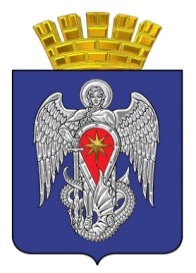 Контрольно-счетная комиссиягородского округа город МихайловкаВолгоградской области                                                               ЗАКЛЮЧЕНИЕ     № 19 - 9/10/2020 г.                                                                                   на информацию об исполнении бюджета городского округа город Михайловказа январь-июнь 2020 года, анализ доходной и расходной части бюджета городского округа город Михайловка Волгоградской области в 2020 году.           Председатель КСК В.Г.Гудкова провела экспертно-аналитическую оценку информации об исполнении бюджета городского округа город Михайловка за январь-июнь 2020 года.            В настоящее время одним из наиболее важных механизмов, позволяющих государству проводить экономическую и социально-культурную политику, является финансовая система, которая состоит из трех уровней — федеральный, региональные и местные бюджеты. Бюджеты муниципальных образований (местные бюджеты) обладают высокой значимостью, поскольку в них находят свое отражение социальные, экономические, организационные и другие процессы, происходящие в муниципальном образовании. За понятием «местный бюджет» скрывается огромное количество практических проблем, которые отражаются на социальной жизни населения. Любой бюджет  муниципального образования — это финансовый план, а исполнение этого плана начинается после утверждения бюджета представительными органами власти. Местные бюджеты, а также практика их формирования и исполнения имеет свою специфику, отличительные особенности и проблемы.                Бюджетная политика городского округа город Михайловка Волгоградской области должна быть направлена на:             обеспечение условий для экономического развития города;             повышение эффективности бюджетных расходов;              увеличение налогового потенциала муниципального образования;             обеспечение дополнительных поступлений в бюджет города за счёт средств от использования различной муниципальной собственности.                Под бюджетом муниципального образования (местным бюджетом) понимается форма образования и расходования денежных средств на финансовый год, предназначенных для исполнения функций муниципального образования. Функционирование бюджетов муниципальных образований происходит за счет доходов и расходов. Доходная часть служит финансовой базой деятельности муниципального образования, а расходная, в свою очередь, необходима для удовлетворения потребностей населения. Анализ доходной и расходной части местных бюджетов Российской Федерации необходим для изучения процесса формирования бюджета, а также для выявления определенных закономерностей и предотвращения возникающих проблем в исполнение бюджета.             Доходная часть местного бюджета формируются за счет налоговых и неналоговых доходов, а также за счет безвозмездных поступлений. Безвозмездные поступления включают в себя субвенции, субсидии, дотации на поддержку мер по обеспечению сбалансированности местных бюджетов из других уровней бюджетов, имеющих целевое направление.            Основные параметры бюджета городского округа город Михайловка на 2020 год утверждены Решением Михайловской городской Думы от 23 декабря 2019 года № 252 «О бюджете городского округа город Михайловка на 2020 год и на плановый период 2021 и 2022 годов».Основные показатели исполнения бюджета городского округа за январь - июнь 2020 года                                                                                                                                           тыс. руб.ДОХОДЫ            За январь-июнь 2020 года в бюджет городского округа поступило 766875,4 тыс. руб. при утверждённом годовом плане 1717292,7 тыс. руб., что составляет 44,7 %. Анализ исполнения доходной части бюджета городского округа за январь - июнь 2020 года                                                                                                                                           тыс. руб.Статья 160.1 БК РФ определяет: бюджетными полномочиями по утверждению методики прогнозирования поступлений доходов в бюджет в соответствии с общими требованиями к такой методике, установленными Правительством Российской Федерации, обладает главный администратор доходов. Постановлением Правительства РФ от 23.06.2016 № 574 «Об общих требованиях к методике прогнозирования поступлений доходов в бюджеты бюджетной системы Российской Федерации» установлено, что главный администратор доходов разрабатывает методику прогнозирования по всем кодам классификации доходов, закрепленным за соответствующим главным администратором доходов согласно правовому акту о наделении его соответствующими полномочиями. Источниками собственных доходов бюджета городского округа являются налоговые и неналоговые доходы. Главным администратором налоговых доходов является Управление Федеральной налоговой службы по Волгоградской области (далее по тексту – УФНС), неналоговых доходов - администрация городского округа город Михайловка Волгоградской области (далее по тексту - администрация городского округа). Обоснования и расчеты в соответствии с Методикой, утвержденной администраторами доходов, в материалах к проекту Решения о бюджете на 2020 год не предоставлялись. Администраторами доходов при первоначальном утверждении бюджета была представлена информация об ожидаемом исполнении показателей по налоговым и неналоговым доходам. Для проведения анализа поступлений в бюджет городского округа город Михайловка в I полугодии 2020 года администрацией предоставлены методики прогнозирования по всем кодам классификации доходов. Контрольно-счетной комиссией  в соответствии с предоставленными методиками прогнозирования произведены расчеты прогнозного объема поступлений налогов и неналоговых доходов. Установлено следующее:Налог на доходы физических лицОсновным источником налоговых доходов является  налог на доходы физических лиц, который зачисляется в консолидированный региональный бюджет. Согласно представленной информации Межрайонной ИФНС № 6 по Волгоградской области от 17.08.2019 года, поступления по НДФЛ в консолидированный бюджет,  в 2020 году, ожидаются в сумме 828404  тыс. руб., что на 25884,0 тыс. руб. выше бюджетных проектировок комитета по финансам (802520,0 тыс. руб. – утвержденных Законом Волгоградской области от 21.11.2019 г № 97-ОД «Об областном бюджете Волгоградской области на 2020 год и плановый период 2021-2022 гг.»), т.е. Межрайонной ИФНС №6 по Волгоградской области в бюджет городского округа в 2020 году, ожидаются поступления НДФЛ в сумме 424557,0 тыс. руб., комитетом по финансам 411291,5 тыс. руб.                       Динамика поступлений НДФЛ предыдущих лет показывает, что cумма поступлений налога в бюджет городского округа в 2018 и 2019 годах, варьировалась от 41,4 до 43,1% (в 2018 году- 43,1%, в 2019 году 41,4%) от общего объема фактических поступлений вышеуказанного налога за год. Исходя из динамики поступлений за 1 полугодие предыдущих лет и текущего года (в 2020 году НДФЛ поступило  40,8%), контрольно-счетная комиссия считает, что прогнозируемые поступления по НДФЛ обоснованы, несмотря на более низкий процент исполнения дохода. Принимая во внимание введение на территории Волгоградской области, в 2020 году, режима повышенной готовности для предупреждения возникновения  и распространения новой коронавирусной инфекции КСК считает, что поступления в бюджет НДФЛ могут несколько снизиться, в связи с этим прогнозируемые показатели предоставленные комитетом по финансам, по мнению КСК, являются наиболее точными.Резервом увеличения поступлений по НДФЛ являются следующие мероприятия: - продолжение работы по легализации «теневой» заработной платы;  - повышение эффективности работы межведомственных комиссий по сокращению задолженности;  - повышение заработной платы в городском округе, и бюджетной сфере, в частности; - привлечение инвестиций в экономику города  с созданием новых рабочих мест.             Акцизы на автомобильный и прямогонный бензин, дизельное топливо, моторные масла для дизельных и карбюраторных (инжекторных) двигателей            Поступления по акцизам в бюджет городского округа город Михайловка, на 2020 год, предусмотрены на основании прогноза поступлений из других бюджетов бюджетной системы Российской Федерации по доходам от акцизов на автомобильный и прямогонный бензин, дизельное топливо, моторные масла и нормативов отчислений по доходам от акцизов,  установленных Законом  «Об областном бюджете на 2020 год и на плановый период 2021и 2022 годов», в сумме 42829,6 тыс. руб. По состоянию на 01.07.2020 года сумма прогнозируемых поступлений по акцизам в Законе об областном бюджете не менялась.Согласно предоставленным данным об исполнении бюджета городского округа, за январь-июнь 2020 года, фактические поступления по акцизам  составили 17417,3 тыс. руб., что составляет 40,7% от общего объема запланированных поступлений. Динамика поступлений указанного налога предыдущих двух лет в бюджет городского округа за аналогичный период составляла  45,4% и 47,2%  от общего объема поступлений вышеуказанного налога за год в 2018 году и 2019 году соответственно. КСК считает прогнозируемые поступления на 2020 год обоснованными.             Единый налог на вмененный доход             Решением Михайловской городской Думы в бюджете городского округа предусмотрены плановые назначения по ЕНВД, на 2020 год, в размере 43700,0 тыс. руб.(-1,6% по отношению к фактическому исполнению  2019 года). Администратор доходов планировал поступления по ЕНВД, в 2020 году, в сумме 45910,0 тыс. руб. Таким образом, прогнозный показатель по ЕНВД администрацией городского округа определен без учета оценки поступлений администратора доходов. Контрольно-счетной комиссией проведен анализ изменения количества индивидуальных предпринимателей городского округа город Михайловка и поступлений налога в предыдущие годы и истекшем периоде текущего года а также изменения коэффициентов дефляторов К1.             Из таблицы видим, что количество индивидуальных предпринимателей в городском округе город Михайловка Волгоградской области снижается. В период с 01.05.2018 по 01.05.2019 года количество предпринимателей уменьшилось на 21 единицу или на 0,9 %, в период с 01.05.2019 по 01.05.2020 года количество предпринимателей уменьшилось 91 единицу, что составляет 4,1%.             На основании индекса потребительских цен ежегодно устанавливается коэффициент-дефлятор К1, увеличение которого влечет за собой увеличение поступлений по налогу на вмененный доход. Согласно Приказу  Минэкономразвития России от 30.10.2018 года № 595 и от 10.12.2019 года №793, этот коэффициент увеличен в 2019 году с 1,818 до 1,915 и в 2020 году с 1,915 до 2,005. Таким образом, налоговая нагрузка на плательщиков ЕНВД, в 2019 году, увеличилась на 2,5 %, а в 2020 году на 4,7 %. Однако, в 2019 году, фактические поступления по налогу увеличились только на 1,4% (одна из причин - снижение количества индивидуальных предпринимателей (на 21,0 ед. или -0,9%)). Поступления указанного налога в предыдущие два года, в период с января по июнь, в бюджет городского округа составляли  49,4% и 49,2%  от общего объема поступлений вышеуказанного налога в 2018 году и 2019 году соответственно. По состоянию на 01.07.2020 года поступления по ЕНВД составили 18953,9 тыс. руб. или 43,4 % от общего объема запланированных поступлений, т.е. поступления по ЕНВД, в 2020 году, ниже предыдущих лет, как в абсолютном, так и относительном значении. Изучив, динамику поступлений налога и изменение количества индивидуальных предпринимателей на территории городского округа контрольно-счетная комиссия считает, что имеется риск недопоступления в бюджет городского округа указанного налога. Аналогичная ситуация по налогу, взимаемому в связи с применением патентной системы налогообложения и УСН.            Кроме того, в соответствии с постановлением Губернатора Волгоградской области от 15.03.2020 г. № 179 «О введении режима повышенной готовности функционирования органов управления, сил и средств  территориальной подсистемы Волгоградской области единой государственной системы предупреждения и ликвидации чрезвычайных ситуаций», Постановлением Правительства РФ от 03 апреля 2020 №434 «Об утверждении перечня отраслей Российской экономики, в наибольшей степени пострадавших в условиях ухудшения ситуации в результате распространения новой коронавирусной инфекции», Налоговым Кодексом РФ Михайловская городская Дума решила внести изменения в решение Михайловской городской Думы Волгоградской области от 25.11.2015 г.№ 1012 «Об установлении налоговой ставки для налогоплательщиков-индивидуальных предпринимателей, применяющих систему налогообложения в виде единого налога на вмененный доход для отдельных видов деятельности» и решение от 27.09.2005 N 25 "О введении системы налогообложения в виде единого налога на вмененный доход для отдельных видов деятельности на территории городского округа г. Михайловка" с целью снизить ставку налога и изменения значений Касс для наиболее пострадавших отраслей, что также приведет к снижению планируемых поступлений налога.  Предполагаемая сумма выпадающих доходов, в 2020 году,  - 8430,7  тыс. руб. Льгота носит заявительный характер.            Единый сельскохозяйственный налог            Решением Михайловской городской Думы в бюджете городского округа предусмотрены плановые назначения по ЕСХН, на 2020 год, в размере 24500,0 тыс. руб.(-3,8% по отношению к фактическому исполнению  2019 года). Администратор доходов планировал поступления по ЕСХН, в 2020 году, в сумме 24000,0 тыс. руб. Сроки уплаты ЕСХН установлены по авансовым платежам не позднее 25 календарных дней со дня окончания отчетного периода (полугодия), по окончании года не позднее 31 марта года следующего за отчетным. Если же по состоянию на 1 марта 2020 года субъект малого предпринимательства числится в реестре субъектов МСП и его основной ОКВЭД есть в перечне наиболее пострадавших отраслей, срок уплаты налога за 2019 год и аванс за первое полугодие 2020 года переносится на полгода. Однако льгота носит заявительный характер. В соответствии с информацией представленной администрацией городского округа выпадающие доходы по данному виду налога не ожидаются.            Налоговая ставка 6%. Налоговой базой признается денежное выражение доходов, уменьшенных на величину расходов (п.1 ст. 346.6 НК РФ)доходы и расходы определяются нарастающим итогом с начала годаможно уменьшить налоговую базу на сумму убытка, полученного в предыдущих годах  (п. 5 ст. 346.6 НК)            Поступления указанного налога в предыдущие два года, в период с января по июнь, в бюджет городского округа составляли  85,0% и 87,1%  от общего объема поступлений вышеуказанного налога в 2018 году и 2019 году соответственно. По состоянию на 01.07.2020 года поступления по ЕСХН составили 28431,7 тыс. руб. или 116,0 % от общего объема запланированных поступлений. Изучив, динамику поступлений ЕСХН, сроки уплаты, а также величину ставки налога КСК установлено, что  авансовые платежи за 1 полугодие, срок уплаты которых, в предыдущие годы,  приходился на июль составляли порядка 15-19% от общей суммы поступивших платежей за год. Исходя, из этого можно предположить, что в бюджет городского округа до конца 2020 года должно поступить порядка 3000,0-4000,0 тыс. руб.            В бюджет городского округа зачисляются налоговые доходы от следующих местных налогов, устанавливаемых Михайловской городской думой Волгоградской области в соответствии с законодательством Российской Федерации о налогах и сборах:                  земельного налога - по нормативу 100 процентов;                  налога на имущество физических лиц - по нормативу 100 процентов.            Налог на имущество физических лиц            Администратор доходов планировал поступления по указанному налогу, в 2020 году, в сумме 19998,0 тыс. руб. Поступления указанного налога в 2018 и 2019 годах с учетом возвратов согласно сведениям Межрайонной ИФНС № 6 по Волгоградской области составляли 18996,1 тыс. руб. и 18901,6 тыс. руб. соответственно. Решением Михайловской городской Думы в бюджете городского округа предусмотрены плановые назначения по налогу на имущество физических лиц, на 2020 год, в размере 19000,0 тыс. руб., т.е. на уровне поступлений вышеуказанного налога 2019 года.            Контрольно-счетной комиссией в соответствии с Методикой прогнозирования поступлений доходов в консолидированный бюджет Российской Федерации на очередной финансовый год и плановый период, утвержденной Приказом ФНС России от 18.07.2018 № ММВ-7-1/457@ произведен расчет прогнозного объема поступлений налога на имущество физических лиц.             Для расчета налога на имущество физических лиц использовалась:- динамика налоговой базы и сумм налога, подлежащих уплате в бюджет, на основании отчета по форме № 5-МН «Отчет о налоговой базе и структуре начислений по местным налогам», сложившиеся за предыдущие периоды, а именно 2017 и 2018 годы;- динамика начислений и фактических поступлений по налогу на имущество физических лиц, согласно данным Межрайонной ИФНС № 6 по Волгоградской области за 2018 и 2019 г.г.;- налоговые ставки, льготы, порядок исчисления суммы налога, установленные главой 32 НК РФ «Налог на имущество физических лиц»;-коэффициент-дефлятор, устанавливаемый Министерством экономического развития Российской Федерации в целях применения главы 32 НК РФ «Налог на имущество физических лиц» на 2018 и 2019 г.г.;- налоговые ставки, льготы и преференции, предусмотренные нормативными правовыми актами субъектов Российской Федерации.            Проведенный расчет и анализ показали, что инвентаризационная стоимость строений, помещений и сооружений, по которым предъявлен налог к уплате, ежегодно  снижается. Налоговая нагрузка на плательщиков налога на имущество физических лиц с увеличением коэффициента-дефлятора выросла в 2018 году  на 4,0 % , а в 2019 году на 2,5 %. Согласно расчету контрольно-счетной комиссии, произведенному в соответствии с методикой прогнозирования, поступления вышеуказанного налога, в 2020 году, с учетом собираемости должны составить 21700,0 тыс. руб.. Плановый показатель администратора доходов ниже расчетного показателя, то есть администратор доходов не использует утвержденную методику прогнозирования поступлений доходов.              Фактические суммы поступлений данного налога с учетом возвратов в предыдущие годы  составляли: в 2018 году - 18996,1 тыс. руб., в 2019 году - 18901,6 тыс. руб., т.е. запланированный показатель администратором доходов выше фактических поступлений предыдущих лет, а запланированный показатель администрацией города соответствует поступлениям 2019 года.  Контрольно-счетная комиссия считает ожидаемое исполнение по указанному налогу обоснованным. Срок уплаты налога установлен не позднее 2 декабря года следующего за отчетным. Меры принудительного взыскания налоговой инспекцией будут проводиться в очередном финансовом году. Таким образом, в бюджет городского округа, в 2020 году, поступит недоимка по налоговым платежам, которая по состоянию на 01.01.2020 года составляла 7035,5 тыс. руб. и авансовые платежи уплаченные налогоплательщиками в добровольном порядке.            По состоянию на 01.07.2020 года в бюджет городского округа город Михайловка поступило 818,9 тыс. руб. (4,3% от запланированной суммы поступлений). Данный показатель ниже поступлений предыдущего года, за аналогичный период, в абсолютном значении на 945,5 тыс. руб. или на 5,0 %.             Земельный налог            Решением Михайловской городской Думы в бюджете городского округа предусмотрены плановые назначения по земельному налогу, на 2020 год, в размере 73487,3 тыс. руб., в том числе налог по юридическим лицам в сумме 35050,3 тыс. руб., налог с физических лиц в сумме 38437,0 тыс. руб.            Земельный налог по юридическим лицам            Контрольно-счетной комиссией в соответствии с Методикой прогнозирования поступлений доходов в консолидированный бюджет Российской Федерации на очередной финансовый год и плановый период, утвержденной Приказом ФНС России от 18.07.2018 № ММВ-7-1/457@ произведен расчет прогнозного объема поступлений по земельному налогу по юридическим лицам. Проведенный анализ показал, что количество налогоплательщиков снижается, налоговая база уменьшается. Согласно отчету 5-МН, за 2018 год, количество налогоплательщиков земельного налога по юридическим лицам составило 225 единиц, что на 8 единиц меньше чем в предыдущем году. Сумма налога, подлежащая уплате в бюджет,  относительно 2017 года также уменьшилась на 6091,0 тыс. руб., или на 15,7% и составила 32768,0 тыс. руб..  В 2019 году произошел незначительный рост суммы налога, подлежащей уплате в бюджет, на 557,0 тыс. руб., что составляет 1,7 %.  Динамика поступлений указанного налога  показывает, что имеется тенденция к их снижению. Расчётный уровень собираемости, с учётом динамики показателя собираемости по данному виду налога, сложившегося в 2018 и 2019 году, составил 103,6%. Недоимка по налоговым платежам согласно информации предоставленной ФНС составила 3458,8 тыс. руб.                                                             Согласно расчету, произведенному в соответствии с методикой, объем поступлений по земельному налогу по физическим лицам должен составить 29136,65 тыс. руб. (- 11,6 %), (согласно отчету снижение налоговой базы составляет  6,5 %) однако,  администратор доходов запланировал поступления по указанному налогу, в 2020 году, не в соответствии с разработанной и утвержденной Приказом ФНС России Методикой прогнозирования поступлений доходов, а на основании динамики поступлений предыдущих лет в объеме 35050,0 тыс. руб. (поступления составляли в 2018 году - 35400,0 тыс. руб., в  2019 году - 32944,5 тыс. руб.) Администрация поступления планирует на основании данных администратора доходов.              Земельный налог с физических лиц               Контрольно-счетной комиссией в соответствии с вышеуказанной Методикой прогнозирования поступлений доходов произведен расчет прогнозного объема поступлений по земельному налогу с физических лиц. Проведенный анализ показал, что количество налогоплательщиков увеличивается, при этом налоговая база уменьшается. Согласно отчету 5-МН, за 2018 год, количество налогоплательщиков земельного налога с физических лиц, учтенных в базе налоговых органов, составило 29570 единиц, что на 450 единиц больше, чем в предыдущем году. В 2019 году количество налогоплательщиков составило 29890,0 человек, что на 320,0 человек больше, чем в 2018 году. Налоговая база  относительно 2017 года увеличилась на 10263,9 тыс. руб., относительно 2018 года увеличилась на 10606,2 тыс. руб. и составила 29002,7 тыс. руб.. Количество налогоплательщиков, которым предоставлены льготы, в 2018 году, увеличилось на 731 единицу (в основном это вычет в размере кадастровой стоимости 600 м2 земельного участка пенсионерам и лицам, достигшим 55 и 60 лет, которым выплачивается пожизненное содержание, а также физическим лицам, имеющим трех и более несовершеннолетних детей) и составило 12225 налогоплательщиков. Количество налогоплательщиков, которым предоставлены льготы, в 2019 году, увеличилось на 1351,0  единицу (в основном это вычет в размере кадастровой стоимости 600 м2 земельного участка пенсионерам и лицам, достигшим 55 и 60 лет, которым выплачивается пожизненное содержание, физическим лицам, имеющим трех и более несовершеннолетних детей, инвалидам) и составило 13055,0 единиц.  В связи с этим несмотря на рост налогооблагаемой базы сумма, подлежащая уплате в бюджет, остается примерно на одном уровне.  Динамика поступлений налога показывает, что имеется тенденция к их снижению (2018 год – 38705,8 тыс. руб., 2019год - 38251,1тыс. руб.). Расчётный уровень собираемости, с учётом динамики показателя собираемости по данному виду налога, сложившегося в 2018 и 2019 году, составил 88,7%. Недоимка по налоговым платежам согласно информации предоставленной ФНС составила 12523,5 тыс. руб.                                                             Согласно расчету, объем поступлений по земельному налогу с физических лиц должен составить 35241,87 тыс. руб. однако  администратор доходов запланировал поступления по указанному налогу, в 2020 году, не в соответствии с разработанной и утвержденной Приказом ФНС России Методикой прогнозирования поступлений доходов, а на основании динамики поступлений предыдущих лет в объеме 39600,0 тыс. руб. (в 2018 году - 38705,8 тыс. руб., в  2019 году - 38251,1 тыс. руб.) Администрация, учитывая динамику к снижению поступлений, доход по данному виду налога планирует в сумме 38437,0 тыс. руб. Резервом поступлений в бюджет городского округа является снижение задолженности и недоимки, которые по состоянию на 01.01.2020 года составляли 14499,7 тыс. руб. и 12523,5 тыс.руб. Сложность в том, что срок уплаты налога установлен не позднее 01.12.2020 года и меры принудительного взыскания в отношении недоимки администратором доходов могут быть применены только в 2021 году, в связи с этим необходимо увеличивать сумму платежей, поступивших от налогоплательщиков в установленный законом срок в добровольном порядке. Для этого необходимо проводить дополнительную разъяснительную и информационную работу об обязанности налогоплательщиков производить уплату налогов (имущественных и НДФЛ), о возможности их уплаты до наступления срока, который установлен налоговым законодательством.            Доходы, получаемые в виде арендной платы за земельные участки            Статьей 160.1 БК РФ бюджетными полномочиями по утверждению методики прогнозирования поступлений неналоговых доходов в бюджет города наделена администрация городского округа. Методика прогнозирования поступлений неналоговых доходов в бюджет городского округа город Михайловка Волгоградской области (далее по тексту – Методика прогнозирования поступлений доходов) утверждена постановлением администрации городского округа от 02.09.2016г.  № 2307. Настоящая Методика прогнозирования поступлений доходов, администрирование которых осуществляет администрация городского округа город Михайловка Волгоградской области (далее – администратор доходов) при  планировании  доходов  бюджета городского округа на очередной финансовый год и плановый период определяет порядок прогнозирования поступлений доходов.            Методикой прогнозирования поступлений доходов предусмотрено, что доходы,  получаемые в виде: - арендной платы за земельные участки, государственная собственность на которые не разграничена и которые расположены в границах городских округов, а также средства от продажи права на заключение договоров аренды указанных земельных участков(код бюджетной классификации 752 1 11 05012 04 0000 120);- арендной платы, а также средств от продажи права на заключение договоров аренды за земли, находящиеся в собственности городских округов (за исключением земельных участков муниципальных бюджетных и автономных учреждений) (код бюджетной классификации 752 1 11 05024 04 0000 120);- арендной платы за земельные участки, которые расположены в границах городских округов, находятся в федеральной собственности и осуществление полномочий по управлению и распоряжению которыми передано органам государственной власти субъектов Российской Федерации, а также средства от продажи права на заключение договоров аренды указанных земельных участков (код бюджетной классификации 752 1 11 05026 04 0000 120);- арендной платы за земельные участки, расположенные в полосе отвода автомобильных дорог общего пользования местного значения, находящихся в собственности  городских  округов  (код бюджетной  классификации 752 1 11 05027 04 0000 120);прогнозируются с применением двух методов расчета:-  метод прямого расчета;-  метод усреднения на основании усредненных годовых объемов фактического поступления соответствующих доходов за предшествующие  три года по данным отчетов об исполнении бюджета  городского округа.            Контрольно-счетной комиссией в соответствии с Методикой прогнозирования поступлений доходов произведен расчет прогнозного объема поступлений на 2020 год двумя методами: методом усреднения на основании усредненных годовых объемов фактического поступления соответствующих доходов за предшествующие  три года по данным отчетов об исполнении бюджета  городского округа. По данным отчетов об исполнении бюджетов за 2017, 2018 и 2019 годы поступления по арендной плате за земельные участки составляли 73000,0 тыс. руб,  91317,9 тыс. руб. и  86195,1 тыс. руб. соответственно. Таким образом, исходя из метода усреднения фактических поступлений, прогнозные поступления на 2020 год должны составить (73000,0+91317,9+86195,1)/3= 83500,0 тыс. руб.       -   методом прямого расчета прогнозирование доходов бюджета городского округа, получаемых в виде арендной платы арендной платы за земельные участки, производится по следующей формуле:             ОСап = (ООПтг – ОВ + ОУ) х КД х Кус + Пзпл, где: ОСап -  прогнозируемый объем поступлений арендной платы за землю, ООПтг - ожидаемый объем поступлений арендной платы в текущем году (по оценке исполнения бюджета за 2019 год поступления 86180,0 тыс.руб.),рассчитывается по формуле:ООПтг =  С1+С2+С3+ ….. +С N,где: ООПтг - ожидаемый объем поступлений арендной платы в текущем году           С- годовой размер арендной платы по действующему договору аренды, руб;           1, 2,3 …..N- каждый договор аренды, действующий в текущем году.Начисления по действующим договорам в 2019 году составляли  86180,0 тыс.руб.ОВ - объем поступлений в связи с расторжением договоров аренды в планируемом периоде (0,0 тыс. руб.). На момент разработки бюджета городского округа данная информация отсутствует, т.к. носит заявительный характер.ОУ - объем поступлений в связи с увеличением арендуемых площадей в планируемом периоде (0,0 тыс. руб.). На момент разработки бюджета городского округа данная информация отсутствует, т.к. носит заявительный характер.КД - размер уровня инфляции, установленного в федеральном законе о федеральном бюджете на очередной финансовый год и плановый период (коэффициент-дефлятор на планируемый период) ( 4,0%),Пзпл - прогнозируемая сумма поступлений задолженности прошлых лет,Кус - коэффициент уровня собираемости арендной платы ((73000+91318+86195)/( 78994+82221+86180)=1,01).ОСап на 2020 первоначально=(86180-0+0)х1,04х1,01=90523,5Исходя из результата проведенных расчетов КСК установлено, что при прогнозировании поступлений доходов по арендной плате за земельные участки, на 2020 год,  Методика прогнозирования поступлений доходов администрацией не применялась.            Решением Михайловской городской Думы в бюджете городского округа предусмотрены плановые назначения по доходам, получаемым в виде арендной платы за земельные участки, на 2020 год, в размере 86000,0 тыс. руб. (годовой размер арендной платы по договорам аренды земельных участков). Согласно же пояснительной записке администрации городского округа город Михайловка к проекту бюджета на 2020 год прогнозные показатели бюджета предусмотрены исходя из оценки поступлений, в 2019 году, с ежегодной индексацией (ожидаемая оценка поступлений, в 2019 году, составляла 83808,0 тыс. руб.). Все три метода расчета дают разный результат (методом усреднения -83500,0 тыс.руб.; методом прямого счета -90523,5 тыс.руб. (без учета задолженности); методом, применяемым при разработке проекта бюджета -86000,0 тыс. руб.).Фактические поступления арендной платы за земельные участки, в 2019 году, по итогам года составили 86195,1 тыс. руб. По состоянию на 01.06.2020 г . заключено дополнительно 115 договоров на аренду земельных участков, и в 2020 году ожидаются поступления в сумме  1983,8 тыс.руб. Расторгнуто за 5 месяцев 108 договоров на сумму 727,3 тыс. руб. Применяя метод прямого счета на основании вышеуказанных фактических показателей, необходимых для прогнозирования поступлений арендной платы, КСК произведен уточненный расчет прогнозируемого объема поступлений арендной платы в 2020 году. ОСап = (ООПтг – ОВ + ОУ) х КД х Кус + ПзплОСап = (86180-727,3+1983,8)х1,04х1,01+0=91843,3. В данном расчете не учтены поступления по задолженности прошлых лет. По состоянию на 01.07.2020 года общая сумма задолженности составляет 62476,3 тыс. руб., в том числе задолженность прошлых лет - 43640,2 тыс. руб., из нее задолженность на сумму 7102,0 тыс. руб. отработана частично (направлены досудебные требования и документы направлены в правовой отдел). Наличие задолженности, в том числе отработанной не в полном объеме свидетельствует о том, что администрирование данного платежа администрацией городского округа осуществляется на недостаточном уровне. По прогнозу администрации до конца года арендной платы за земельные участки должно поступить 78100,0 тыс. руб., таким образом, при прогнозировании поступлений данного дохода в бюджет города утвержденная методика прогнозирования администратором дохода не применяется и ожидается дальнейший рост задолженности и недоимки.             Доходы, получаемые в виде доходов от сдачи в аренду имущества            Прогнозирование доходов бюджета городского округа, получаемые в виде:- доходов от сдачи в аренду имущества, находящегося в оперативном управлении  органов управления городских округов и созданных ими учреждений (за исключением имущества муниципальных бюджетных и автономных учреждений;- доходов от сдачи в аренду имущества, составляющего казну городских округов (за исключением земельных участков);- прочих поступлений от использования имущества, находящегося в собственности городских округов (за исключением имущества муниципальных бюджетных и автономных учреждений, а также имущества муниципальных унитарных предприятий, в том числе казенных) (Плата за найм по договорам социального найма и найма муниципального жилого фонда);- прочих поступлений от использования имущества, находящегося в собственности городских округов (за исключением имущества муниципальных бюджетных и автономных учреждений, а также имущества муниципальных унитарных предприятий, в том числе казенных) (Прочие поступления);- прочих поступлений от использования имущества, находящегося в собственности городских округов (за исключением имущества муниципальных бюджетных и автономных учреждений, а также имущества муниципальных унитарных предприятий, в том числе казенных) (плата за право на размещение нестационарного торгового объекта);осуществляется с применением метода прямого расчета.            Имущество (движимое или недвижимое), являясь муниципальной собственностью, может закрепляться за муниципальными учреждениями на праве оперативного управления или хозяйственного ведения, или входить в состав имущества казны. Имущество казны подлежит бюджетному учету в органах, на которые возложены функции управления и распоряжения государственным или муниципальным имуществом. Аналитический учет объектов в составе имущества муниципальных объектов муниципальной собственности городского округа город Михайловка Волгоградской области ведет отдел по управлению имуществом администрации городского округа в порядке, определенном Положением об организации учета объектов муниципального имущества и ведения реестра объектов муниципальной собственности. Положение о муниципальной казне в муниципальном образовании утверждено Решением Михайловской городской Думы от 18.11.2011 № 620.Имущество муниципальной казны может быть передано во владение и (или) пользование юридическим и физическим лицам в порядке, предусмотренном законодательством и муниципальными правовыми актами.            Арендная плата за пользование имуществом муниципальной казны определяется в соответствии с отдельно разработанной методикой, регулирующей вопросы арендных платежей, законодательством Российской Федерации и актами органов местного самоуправления городского округа город Михайловка.            Лица, заинтересованные в аренде муниципальной собственности могут найти информацию об арендуемых объектах на сайте администрации городского округа город Михайловка Волгоградской области, в распоряжении которой находится муниципальная собственность.
            Проведенный анализ показал, что в целях обеспечения рационального и эффективного использования имущества казны требуется совершенствование отражения информации об объектах. Установлено, что по состоянию на 01.06.2020 года на сайте администрации городского округа город Михайловка в разделе свободного имущества и земельных участков, располагается реестр свободного муниципального имущества предлагаемого к продаже в 2019 году и реестр имущества для предоставления в аренду. В реестр имущества для предоставления в аренду не включены следующие свободные нежилые помещения: по ул. 2-Краснознаменской 55/2 - площадью 9,8 кв.м., по ул. Энгельса 7/2 - площадью 188,7 кв.м., по ул. Некрасова 13а  - площадью 75,9 кв.м.,  помещение по ул. Б.Хмельницкого 11 №3 - площадью  200,5 кв.м. соответственно, по ул. Обороны 71а - площадью 475,0 кв.м.,  два помещения по ул. Мира 39 № 6,7 - площадью 31,7 кв.м. и 17.9 кв.м. соответственно, несколько нежилых помещений по ул. Ленина 179 и 209а - общей площадью 162,2 кв.м. и 50,8 кв.м., по ул. Республиканской 48/2 – площадью 366,7 кв.м, павильон по ул. 2-Краснознаменская –площадью 36,0 кв.м., помещение по ул. Мира 73/2 – площадью 84,6 кв.м.   Таким образом, информация об имуществе предполагаемого к продаже и  предоставления в аренду на сайте администрации городского округа предоставлена не в полном объеме. Площадь вышеуказанного не эксплуатируемого нежилого фонда предназначенного для использования в непроизводственных целях составляет 1699,8 кв. м., что свидетельствует о возможности сдачи отдельных объектов в аренду. Данное имущество имеет разный потенциал его использования, в том числе с целью извлечения доходов.             По состоянию на 01.07.2020 года действует 33 договора аренды имущества, составляющего казну городского округа из них 24 договора аренды помещений и 9 договоров аренды на опоры уличного освещения, расположенные в городском округе город Михайловка. По доходам, получаемым в виде доходов от сдачи в аренду имущества,  имеется задолженность. Наиболее крупная сумма задолженности у индивидуального предпринимателя Удовиченко Я.В. - 94,4 тыс. руб..,  договор аренды  с которым заключен в соответствии с постановлением администрации городского округа город Михайловка Волгоградской области от 23 октября 2017 года  № 2838 «Об утверждении порядка формирования ведения и обязательного опубликования перечня муниципального имущества, предназначенного для оказания имущественной поддержки субъектам малого и среднего предпринимательства, Порядка и условий предоставления  в аренду, включенного в указанный перечень имущества». На основании постановления администрации городского округа город Михайловка от 08.04.2020 года № 912 «О мерах по поддержке экономики городского округа город Михайловка Волгоградской области в связи с распространением новой коронавирусной инфекции и обращения индивидуального предпринимателя, с 01 июля 2020 года до 31.12.2020 года, указанному выше предпринимателю предоставлена отсрочка.             Поступления оплаты по договорам социального найма и расходы по взносам на капитальный ремонт            Решением Михайловской городской Думы в бюджете городского округа предусмотрены плановые назначения по поступлениям оплаты по договорам социального найма, на 2020 год, в размере 300,0 тыс. руб. Фактическая сумма оплаты по договорам социального найма, в 2019 году, составляла 423,9 тыс. руб. В соответствии с методикой прогнозирования доходов расчет ожидаемых поступлений осуществляется с применением метода прямого расчета:С = (Сож + Сп- Св) хNинд + Спр,где:С - общая сумма поступлений платы в год за использование имущества, находящееся в муниципальной собственности;С ож -  ожидаемая сумма платежей в текущем году (начисления в 2019 году- 594,4 тыс. руб.);Сп - объем поступлений в связи с увеличением площадей в планируемом периоде (включено в реестр муниципального имущества в 2019 году - 0 тыс. руб.);Св- объем поступлений в связи с выбытием имущества и (или) расторжением договоров использования имущества (выбыло имущества в 2019 году 231,0 кв.м*9,91*12);Nинд - индекс-дефлятор на планируемый год 6,56/6,13=7,0%;Спр- прогнозируемая сумма поступлений задолженности прошлых лет (задолженность по состоянию на 01.01.2020 – 579,4 тыс. руб..  Ожидаемая сумма платежей в текущем году рассчитывается по формуле:С ож =  С1+С2+С3+ ….. +С N,где: С ож - ожидаемая сумма платежей в текущем году;С- годовой размер арендной платы по действующему договору, руб.;1, 2,3 …..N- каждый договор, действующий в текущем году.                 Согласно расчету в соответствии с утвержденной методикой, объем начислений по договорам социального найма должен составить около 600,0 тыс. руб. Исходя из поступлений 2019 года собираемость по данному виду доходов составляет 70,0 %, т.е. поступления за 2020 год с учетом собираемости могут составить 420,0 тыс. руб. Таким образом, ожидаемые поступления по договорам социального найма администратором доходов в бюджете городского округа предусмотрены не в соответствии с разработанной и утвержденной методикой.            Фактические начисления по договорам социального найма в 1 полугодии 2020 года составили 290,4 тыс. руб., что соответствует расчету, проведенному в соответствии с утвержденной методикой прогнозирования доходов. Поступления в 1 полугодии 2020 года - 191,8 тыс.руб. Контрольно-счетная комиссия городского округа считает, что ожидаемые поступления по договорам социального найма за 2020 год несколько занижены, кроме  того, по состоянию на 01.07.2020 года имеется задолженность в сумме 678,0 тыс. руб. Претензионная работа по взысканию задолженности по данному виду доходов администрацией не проводилась. Это свидетельствует о том, что администрирование данного платежа осуществляется на недостаточном уровне и имеется резерв поступлений в бюджет городского округа.                В соответствии с действующим законодательством собственники жилья обязаны оплачивать плату за жилое помещение и коммунальные услуги, в том числе взносы на капитальный ремонт (ст. 154, 155, 158, 169 Жилищного кодекса РФ). Минимальный размер взноса устанавливается постановлением Администрации Волгоградской области от 15.10.2019 г. № 517-п «Об установлении на 2020 год минимального размера взноса на капитальный ремонт общего имущества в многоквартирном доме на территории Волгоградской области». Ставка взноса определяется в рублях на один квадратный метр общей площади помещения в многоквартирном доме, принадлежащего собственнику такого помещения. Размер взносов на капремонт в Волгоградской области установлен на 2020 год в сумме  6,56 рублей за 1 кв.м. Контрольно-счетной комиссией проведен анализ в части оплаты администрацией городского округа город Михайловка взносов на капитальный ремонт. Произведена сверка муниципального имущества, включенного в реестр, с перечнем жилых и нежилых помещений к договору о формировании фонда капитального ремонта с Унитарной коммерческой организацией «Региональный фонд капитального ремонта многоквартирных домов». Установлено, что в перечне жилых и нежилых помещений к договору о формировании фонда капитального ремонта имеется имущество не входящее в реестр муниципального имущества. Общая площадь указанного имущества составляет 830,9 кв. м., то есть размер взносов при формировании фонда на капитальный ремонт, в 2020 году, завышен на 5,5 тыс. руб. в месяц или на 33,2 тыс. руб. за истекший период 2020 года. (Перечень прилагается - приложение 1).             Плата за право  на размещение нестационарного торгового объекта             Поступления по плате за размещение нестационарных торговых объектов в бюджет городского округа город Михайловка, в 2019 году, составляли 2373,8 тыс. руб. Решением Михайловской городской Думы в бюджете городского округа, на 2020 год, предусмотрены плановые назначения по плате за право на размещение нестационарного торгового объекта в размере 1200,0 тыс. руб.            В связи с объявлением в РФ нерабочих дней на основании Указов Президента РФ и утверждением Правительством РФ Перечня отраслей российской экономики, в наибольшей степени пострадавших в условиях ухудшения ситуации в результате распространения новой коронавирусной инфекции Решением Михайловской городской Думы от 27.05.2020 № 281 «Об утверждении порядка размещения нестационарных торговых объектов на территории городского округа город Михайловка» базовый размер платы за право размещения нестационарного торгового объекта на период с 01.04.2020 по 30.09.2020 снижен на 50,0 %, с предоставлением возможности оплаты задолженности в период с 01.01.2021 по 01.03.2021  равными частями. Предусмотрено, что данная льгота носит заявительный характер. Выпадающие доходы при этом, в 2020 году, должны составить 1186,9 тыс. руб. КСК считает прогнозируемые поступления на 2020 год обоснованными.Доходы от перечисления части прибыли муниципальных унитарных предприятий      В соответствии со ст. 62 БК РФ неналоговые доходы местных бюджетов формируются в соответствии со ст. 41,42 и 46 БК РФ, в том числе за счет части прибыли МУП, остающейся после уплаты налогов и иных обязательных платежей, в размерах, определяемых в порядке, установленном муниципальными правовыми актами представительных органов муниципальных образований.      Пунктом 2.3. Решения Михайловской городской Думы Волгоградской области от 16.04.2014 года № 876 «Об утверждении Порядка определения размера части прибыли, подлежащей перечислению в бюджет городского округа город Михайловка Волгоградской области муниципальными унитарными предприятиями» предусмотрено, что размер части прибыли, подлежащей перечислению в бюджет городского округа муниципальным унитарным предприятиям, устанавливается Михайловской городской Думой и не может быть более 25% и менее 10% прибыли, остающейся в распоряжении муниципальных унитарных предприятий после уплаты налогов и иных обязательных платежей на очередной финансовый год.      Решением Михайловской городской Думы Волгоградской области от 11.06.2014 года № 882 «Об установлении размера отчислений части прибыли муниципальных унитарных предприятий, подлежащей перечислению в бюджет городского округа город Михайловка Волгоградской области» утвержден размер части прибыли, остающейся в распоряжении муниципальных унитарных предприятий, подлежащей перечислению в бюджет – 15 процентов.  Согласно протоколу заседания балансовой комиссии по определению эффективности деятельности муниципальных унитарных предприятий, по итогам работы за 2019 год, от 07.05.2020 года результатом хозяйственной деятельности трех муниципальных унитарных предприятий из шести является прибыль. Общая сумма перечислений в бюджет в соответствии с установленным Михайловской городской Думой размером отчислений должна составить 1977,95 тыс. руб., в том числе              В бюджете на 2020 год предусмотрено 1000,0 тыс. руб.                       Доходы от оказания платных услуг            Поступления по доходам от оказания платных услуг в бюджет городского округа город Михайловка, в 2019 году, составили 11504,8 тыс. руб. Решением Михайловской городской Думы в бюджете городского округа на 2020 год предусмотрены плановые назначения по доходам от оказания платных услуг в размере 10092,3 тыс. руб., в том числе по родительской плате в сумме 7367,0 тыс. руб., по доходам от оказания платных услуг в сумме 1938,9 тыс. руб., по доходам от компенсации затрат бюджетов городских округов (по коммунальным платежам - 786,5 тыс.руб., по прочим доходам от компенсации затрат бюджетов – 663,7 тыс. руб.) по доходам от использования имущества, находящегося в оперативном управлении в сумме 899,9 тыс. руб. Фактические  поступления по состоянию на 01.07.2020 года составляют 5691,0 тыс. руб., в том числе по родительской плате в сумме 2203,4 тыс. руб.(29,9% от плана), по доходам от оказания платных услуг в сумме 894,6 тыс. руб.(46,1% от плана), по доходам от компенсации затрат бюджетов городских округов в сумме (возмещение по коммунальным платежам - 206,7 тыс. руб.(26,3% от плана), по прочим доходам от компенсации затрат бюджетов – 540,3 тыс. руб.), по доходам от использования имущества, находящегося в оперативном управлении в сумме 354,3 тыс. руб.(39,4% от плана).                Анализ фактических поступлений показал, что в 1 полугодии наблюдается низкий процент исполнения бюджета по следующим доходам: -по родительской плате - 2203,4 тыс. руб.(29,9% от плановых назначений);-по доходам, поступающим в порядке возмещения расходов, понесенных в связи с эксплуатацией имущества (возмещение по коммунальным платежам) (далее по тексту – доходам от возмещения по коммунальным платежам) – 206,7 тыс. руб.(26,3 % от плана);-по доходам от использования имущества, находящегося в оперативном управлении -  354,3 тыс. руб.(39,4% от плана).            Низкий процент исполнения бюджета по родительской плате и по доходам от компенсации затрат бюджета объясняется введением, на территории Волгоградской области, режима повышенной готовности функционирования органов управления, сил и средств  территориальной подсистемы Волгоградской области, принятием Оперативным штабом Волгоградской области по борьбе с коронавирусом решения о приостановлении работы детских садов. Режим повышенной готовности на территории Волгоградской области и нерабочие дни введены с 30 марта 2020 года.             Фактические поступления по родительской плате составили: в I квартале 2020 года- 1633,7 тыс. руб. (88,7 % от ожидаемых поступлений I квартала); во II квартале 2020 года- 569,7 тыс. руб. (30,9 % от ожидаемых поступлений II  квартала); в июле 2020 года-75,4 тыс.руб. Выпадающие доходы по родительской плате, если работа детских садов будет приостановлена до 01.09.2020 года могут составить порядка 2200,0 тыс. руб. Плата родителей (законных представителей) за присмотр и уход за ребенком в дифференцированных группах состоит из стоимости набора продуктов питания в день на 1 ребенка в зависимости от установленного количества приемов пищи и затрат на хозяйственно-бытовое обслуживание в день на 1 ребенка соответствующей группы. Расходование платы родителей (законных представителей) на иные цели не допускается. Таким образом, на сумму выпадающих доходов по родительской плате уменьшатся расходы на питание и затраты на хозяйственное бытовое обслуживание в муниципальных казенных образовательных учреждениях городского округа город Михайловка Волгоградской области. Кроме того, в  связи с приостановлением работы детских садов на территории Волгоградской области уменьшатся и расходы на питание в муниципальных дошкольных образовательных учреждениях за счет бюджета городского округа. Экономия средств городского бюджета может составить порядка 6000,0 тыс. руб., а также порядка 2500,0 тыс. руб. в муниципальном бюджетном дошкольном образовательном учреждении детский сад комбинированного вида Лукоморье городского округа город Михайловка Волгоградской области.            Исполнение бюджета по доходам от возмещения по коммунальным платежам составило: в I квартале 2020 года- 84,4 тыс. руб. (42,9 % от ожидаемых поступлений I квартала); во II квартале 2020 года- 122,3 тыс. руб. (62,2 % от ожидаемых поступлений II  квартала); в июле 2020 года- 18,8 тыс.руб.  Анализ указанных выше платежей показал, что, в 1 полугодии 2020 года, не было поступлений от следующих учреждений образования: МКОУ «Троицкая СШ», МКОУ «СШ №2», МКОУ «СШ №10», МКОУ «Карагичевская СШ», МКОУ «Раковская СШ», МКОУ «Сидорская СШ». Кроме того,  в связи введением режима повышенной готовности на территории Волгоградской области, а также организацией дистанционного обучения в школах городского округа и неиспользованием арендаторами имущества городского округа вышеуказанные платежи, во втором квартале 2020 года, не  перечислялись следующими образовательными учреждениями: МКОУ «СШ №3», МКОУ «СШ №7», МКОУ «СШ №11», МКОУ «Старосельская СШ», МКОУ «Большовская СШ». Расторгнут    договор аренды имущества между МКУ «Технический центр» и Волгоградской областной Думой, что также приведет к снижению поступлений по доходам от возмещения по коммунальным платежам. Предполагаемые выпадающие доходы от возмещения по коммунальным платежам составят порядка 360,0 тыс. руб.             Исполнение бюджета по доходам от использования имущества, находящегося в оперативном управлении составило: в I квартале 2020 года- 179,3 тыс. руб. (79,7 % от ожидаемых поступлений I квартала); во II квартале 2020 года- 175,0 тыс. руб. (77,8 % от ожидаемых поступлений II  квартала); в июле 2020 года- 63,7 тыс.руб. или 28,3 % от ожидаемых поступлений III  квартала.            Прогноз поступлений не исполняется:             -из-за отсутствия перечислений от арендаторов имущества в школах городского округа, по причине введения режима повышенной готовности и организации в связи с этим дистанционного обучения учащихся (МКОУ «Троицкая СШ», МКОУ «СШ №2», МКОУ «СШ №10», МКОУ «Карагичевская СШ», МКОУ «Раковская СШ», МКОУ «Сидорская СШ». МКОУ «Большовская СШ», МКОУ «Старосельская СШ», МКОУ «СШ №3», МКОУ «СШ №7», МКОУ «СШ №9»МКОУ «СШ 11».           - из-за расторжения договора аренды имущества между МКУ «Технический центр» и Волгоградской областной Думой.             Постановление администрации городского округа город Михайловка Волгоградской области о предоставлении льготы или рассрочки по арендной плате за использование  имущества для предпринимателей, организующих питание в школах, КСК не представлено и данное имущество не включено в перечень муниципального имущества, предназначенного для оказания имущественной поддержки субъектам малого и среднего предпринимательства.             Превышены плановые назначения по состоянию на 01.08.2020 года по прочим доходам от оказания платных услуг на 166,0 тыс. руб. или 8,6% и прочим доходам от компенсации затрат бюджетов городских округов на 663,7 тыс. руб.             Таким образом, в связи со сложившейся ситуацией в бюджет городского округа может не поступить порядка 1700,0 тыс. руб.Выводы:            1. За январь-июнь 2020 года в бюджет городского округа поступило 766875,4 тыс. руб. при утверждённом годовом плане 1717292,7 тыс. руб., что составляет 44,7 %. Процент исполнения доходной части бюджета в I полугодии 2020 года выше, чем в I полугодии 2019 года на 3,7 %. В абсолютном значении сумма доходов увеличилась на 83991,9 тыс. руб.  Процент исполнения расходной части бюджета в I полугодии 2020 года выше, чем в аналогичном периоде 2019 года на 2,0 %.            2. Статья 160.1 БК РФ определяет: бюджетными полномочиями по утверждению методики прогнозирования поступлений доходов в бюджет в соответствии с общими требованиями к такой методике, установленными Правительством Российской Федерации, обладает главный администратор доходов.              Источниками собственных доходов бюджета городского округа являются налоговые и неналоговые доходы. Главным администратором налоговых доходов является УФНС, неналоговых доходов - администрация городского округа. Обоснования и расчеты в соответствии с Методикой, утвержденной администраторами доходов, в материалах к проекту Решения о бюджете на 2020 год не предоставлялись. Администраторами доходов при первоначальном утверждении бюджета была представлена информация об ожидаемом исполнении показателей по налоговым и неналоговым доходам.             КСК в соответствии с Методиками, утвержденными администраторами доходов произведены расчеты ожидаемых показателей по налоговым и неналоговым доходам. Исходя из результата проведенных расчетов КСК установлено, что при прогнозировании поступлений доходов, на 2020 год,  Методики прогнозирования поступлений доходов администраторами применяются не всегда. Очень часто разные методы расчета, предусмотренные Методиками, дают разный результат. Прогнозирование доходов производится в основном на основании статистики поступлений предыдущих лет. Налоговые доходы.            На основании проведенного анализа КСК считает обоснованными прогнозируемые поступления по следующим налоговым доходам: НДФЛ, акцизам, налогу на имущество физических лиц и  земельному налогу.            Резервом увеличения поступлений по НДФЛ являются следующие мероприятия:          - продолжение работы по легализации «теневой» заработной платы;           -повышение эффективности работы межведомственных комиссий по сокращению задолженности;           -повышение заработной платы в городском округе, и бюджетной сфере, в частности;          -привлечение инвестиций в экономику города  с созданием новых рабочих мест. Резервом поступлений в бюджет городского округа по земельному налогу является снижение задолженности и недоимки, которые по состоянию на 01.01.2020 года составляли 14499,7 тыс. руб. и 12523,5 тыс.руб. соответственно.            Поступления по ЕСХН в 2018, 2019 году, в период с января по июнь, в бюджет городского округа составляли  85,0% и 87,1%  от общего фактического объема поступлений вышеуказанного налога. По состоянию на 01.07.2020 года поступления по вышеуказанному налогу составили 28431,7 тыс. руб. или 116,0 % от общего объема запланированных поступлений. Изучив, динамику поступлений ЕСХН, сроки уплаты, а также величину ставки налога КСК установлено, что  авансовые платежи за 1 полугодие, срок уплаты которых, в предыдущие годы,  приходился на июль составляли порядка 15-19% от общей суммы поступивших платежей за год. Исходя, из вышеуказанного предполагаемая сумма поступлений по указанному налогу может составить, во II полугодии 2020 года, порядка 3000,0-4000,0 тыс. руб.            Поступления по ЕНВД в предыдущие два года, в период с января по июнь, в бюджет городского округа составляли  49,4% и 49,2%  от общего объема поступлений вышеуказанного налога в 2018 году и 2019 году соответственно. По состоянию на 01.07.2020 года поступления по ЕНВД составили 18953,9 тыс. руб. или 43,4 % от общего объема запланированных поступлений, т.е. поступления по ЕНВД, в I полугодии 2020 года, ниже поступлений аналогичного периода предыдущих лет, как в абсолютном, так и относительном значении. Изучив, динамику поступлений налога и изменение количества индивидуальных предпринимателей на территории городского округа контрольно-счетная комиссия считает, что имеется риск недопоступления в бюджет городского округа указанного налога. Аналогичная ситуация по налогу, взимаемому в связи с применением патентной системы налогообложения и УСН.            Кроме того, в соответствии с постановлением Губернатора Волгоградской области от 15.03.2020 г. № 179 «О введении режима повышенной готовности функционирования органов управления, сил и средств  территориальной подсистемы Волгоградской области единой государственной системы предупреждения и ликвидации чрезвычайных ситуаций», Постановлением Правительства РФ от 03 апреля 2020 №434 «Об утверждении перечня отраслей Российской экономики, в наибольшей степени пострадавших в условиях ухудшения ситуации в результате распространения новой коронавирусной инфекции», Налоговым Кодексом РФ Михайловская городская Дума решила внести изменения в решение Михайловской городской Думы Волгоградской области от 25.11.2015 г.№ 1012 «Об установлении налоговой ставки для налогоплательщиков-индивидуальных предпринимателей, применяющих систему налогообложения в виде единого налога на вмененный доход для отдельных видов деятельности» и решение от 27.09.2005 N 25 "О введении системы налогообложения в виде единого налога на вмененный доход для отдельных видов деятельности на территории городского округа г. Михайловка" с целью снизить ставку налога и изменения значений Касс для наиболее пострадавших отраслей, что также приведет к снижению планируемых поступлений налога.  Предполагаемая сумма выпадающих доходов, в 2020 году,  - 8430,0  тыс. руб. Льгота носит заявительный характер.            Методика прогнозирования поступлений неналоговых доходов в бюджет городского округа город Михайловка Волгоградской области (далее по тексту – Методика прогнозирования поступлений доходов) утверждена постановлением администрации городского округа от 02.09.2016г.  № 2307.             1. Методикой прогнозирования поступлений доходов предусмотрено, что доходы,  получаемые в виде  арендной платы за земельные участки прогнозируются с применением двух методов расчета:            -  метод прямого расчета;            - метод усреднения на основании усредненных годовых объемов фактического поступления соответствующих доходов за предшествующие  три года по данным отчетов об исполнении бюджета  городского округа.Контрольно-счетной комиссией в соответствии с Методикой прогнозирования поступлений доходов произведен расчет прогнозного объема поступлений на 2020 год двумя методами. Исходя из результата проведенных расчетов КСК установлено, что при прогнозировании поступлений доходов по арендной плате за земельные участки, на 2020 год,  Методика прогнозирования поступлений доходов администрацией не применялась.            Решением Михайловской городской Думы в бюджете городского округа предусмотрены плановые назначения по доходам, получаемым в виде арендной платы за земельные участки, на 2020 год, в размере 86000,0 тыс. руб. (годовой размер арендной платы по договорам аренды земельных участков). Согласно пояснительной записке администрации городского округа город Михайловка к проекту бюджета на 2020 год прогнозные показатели бюджета предусмотрены исходя из оценки поступлений, в 2019 году, с ежегодной индексацией (ожидаемая оценка поступлений, в 2019 году, составляла 83808,0 тыс. руб.). Все три метода расчета дохода дают разный результат (методом усреднения -83500,0 тыс.руб.; методом прямого счета -90523,5 тыс.руб. (без учета задолженности); методом, применяемым при разработке проекта бюджета -86000,0 тыс. руб.).Фактические поступления арендной платы за земельные участки, в 2019 году, по итогам года составили 86195,1 тыс. руб. По состоянию на 01.06.2020 г . заключено дополнительно 115 договоров на аренду земельных участков, и в 2020 году ожидаются поступления в сумме  1983,8 тыс.руб. Расторгнуто за 5 месяцев 108 договоров на сумму 727,3 тыс. руб. Применяя метод прямого счета на основании вышеуказанных фактических показателей, необходимых для прогнозирования поступлений арендной платы, КСК произведен уточненный расчет прогнозируемого объема поступлений арендной платы в 2020 году. ОСап = (ООПтг – ОВ + ОУ) х КД х Кус + ПзплОСап = (86180-727,3+1983,8)х1,04х1,01+0=91843,3. В данном расчете не учтены поступления по задолженности прошлых лет. По состоянию на 01.07.2020 года общая сумма задолженности составляет 62476,3 тыс. руб., в том числе задолженность прошлых лет - 43640,2 тыс. руб., из нее задолженность на сумму 7102,0 тыс. руб. отработана частично (направлены досудебные требования и документы направлены в правовой отдел). Наличие задолженности, в том числе отработанной не в полном объеме свидетельствует о том, что администрирование данного платежа администрацией городского округа осуществляется на недостаточном уровне. По прогнозу администрации до конца года арендной платы за земельные участки должно поступить 78100,0 тыс. руб., таким образом, при прогнозировании поступлений данного дохода в бюджет города утвержденная методика прогнозирования администратором дохода не применяется и ожидается дальнейший рост задолженности и недоимки.             2. Арендная плата за пользование имуществом муниципальной казны определяется в соответствии с отдельно разработанной методикой, регулирующей вопросы арендных платежей, законодательством Российской Федерации и актами органов местного самоуправления городского округа город Михайловка.            Лица, заинтересованные в аренде муниципальной собственности, могут найти информацию об арендуемых объектах на  сайте администрации городского округа город Михайловка Волгоградской области, в распоряжении которой находится муниципальная собственность.
            Проведенный анализ показал, что в целях обеспечения полноценного контроля за рациональным и эффективным использованием имуществом казны требуется совершенствование отражения информации об объектах. Установлено, что по состоянию на 01.06.2020 года на сайте администрации городского округа город Михайловка в разделе свободного имущества и земельных участков, располагается реестр свободного муниципального имущества предлагаемого к продаже в 2019 году и реестр имущества для предоставления в аренду.  В реестр имущества для предоставления в аренду не включены некоторые свободные нежилые помещения, т.е. информация об имуществе предполагаемого к предоставлению в аренду на сайте администрации городского округа предоставлена не в полном объеме. Площадь вышеуказанного не эксплуатируемого нежилого фонда предназначенного для использования в непроизводственных целях составляет 1699,8 кв. м. Данное имущество имеет разный потенциал его использования, в том числе с целью извлечения доходов.             3. Поступления оплаты по договорам социального найма и расходы по взносам на капитальный ремонт            Решением Михайловской городской Думы в бюджете городского округа предусмотрены плановые назначения по поступлениям оплаты по договорам социального найма, на 2020 год, в размере 300,0 тыс. руб. В соответствии с методикой прогнозирования доходов расчет ожидаемых поступлений осуществляется с применением метода прямого расчета.    Согласно расчету в соответствии с утвержденной методикой, объем начислений по договорам социального найма должен составить около 600,0 тыс. руб. Исходя из поступлений 2019 года собираемость по данному виду доходов составляет 70,0 %, т.е. поступления за 2020 год с учетом собираемости могут составить 420,0 тыс. руб. Таким образом, ожидаемые поступления по договорам социального найма в бюджете городского округа администратором доходов предусмотрены не в соответствии с разработанной и утвержденной методикой.            Фактические начисления по договорам социального найма в 1 полугодии 2020 года составили 290,4 тыс. руб., что соответствует расчету, проведенному в соответствии с утвержденной методикой прогнозирования доходов. Поступления в 1 полугодии 2020 года - 191,8 тыс.руб. Контрольно-счетная комиссия городского округа считает, что ожидаемые поступления по договорам социального найма за 2020 год несколько занижены, кроме  того, по состоянию на 01.07.2020 года имеется задолженность в сумме 678,0 тыс. руб. Претензионная работа по взысканию задолженности по данному виду доходов администрацией не проводилась. Это свидетельствует о том, что администрирование данного платежа осуществляется на недостаточном уровне и имеется резерв поступлений в бюджет городского округа.                 В соответствии с действующим законодательством собственники жилья обязаны оплачивать плату за жилое помещение и коммунальные услуги, в том числе взносы на капитальный ремонт (ст. 154, 155, 158, 169 Жилищного кодекса РФ). Минимальный размер взноса устанавливается постановлением Администрации Волгоградской области от 15.10.2019 г. № 517-п «Об установлении на 2020 год минимального размера взноса на капитальный ремонт общего имущества в многоквартирном доме на территории Волгоградской области». Ставка взноса определяется в рублях на один квадратный метр общей площади помещения в многоквартирном доме, принадлежащего собственнику такого помещения. Размер взносов на капремонт в Волгоградской области установлен на 2020 год в сумме  6,56 рублей за 1 кв.м. Контрольно-счетной комиссией проведен анализ в части оплаты администрацией городского округа город Михайловка взносов на капитальный ремонт. Произведена сверка муниципального имущества, включенного в реестр, с перечнем жилых и нежилых помещений к договору о формировании фонда капитального ремонта с Унитарной коммерческой организацией «Региональный фонд капитального ремонта многоквартирных домов». Установлено, что в перечне жилых и нежилых помещений к договору о формировании фонда капитального ремонта имеется имущество не входящее в реестр муниципального имущества. Общая площадь указанного имущества составляет 830,9 кв. м., то есть размер взносов при формировании фонда на капитальный ремонт, в 2020 году, завышен на 5,5 тыс. руб. в месяц или на 33,2 тыс. руб. за 1 полугодие 2020 года. (Перечень прилагается - приложение 1).             4. Плата за право  на размещение нестационарного торгового объекта             Поступления по плате за размещение нестационарных торговых объектов в бюджет городского округа город Михайловка, в 2019 году, составляли 2373,8 тыс. руб. Решением Михайловской городской Думы в бюджете городского округа, на 2020 год, предусмотрены плановые назначения по плате за право на размещение нестационарного торгового объекта в размере 1200,0 тыс. руб.            В связи с объявлением в РФ нерабочих дней на основании Указов Президента РФ и утверждением Правительством РФ Перечня отраслей российской экономики, в наибольшей степени пострадавших в условиях ухудшения ситуации в результате распространения новой коронавирусной инфекции Решением Михайловской городской Думы от 27.05.2020 № 281 «Об утверждении порядка размещения нестационарных торговых объектов на территории городского округа город Михайловка» базовый размер платы за право размещения нестационарного торгового объекта на период с 01.04.2020 по 30.09.2020 снижен на 50,0 %, с предоставлением возможности оплаты задолженности в период с 01.01.2021 по 01.03.2021  равными частями. Предусмотрено, что данная льгота носит заявительный характер. Выпадающие доходы при этом, в 2020 году, должны составить 1186,9 тыс. руб. КСК считает прогнозируемые поступления на 2020 год обоснованными.5. Доходы от перечисления части прибыли муниципальных унитарных предприятий      В соответствии со ст. 62 БК РФ неналоговые доходы местных бюджетов формируются в соответствии со ст. 41,42 и 46 БК РФ, в том числе за счет части прибыли МУП, остающейся после уплаты налогов и иных обязательных платежей, в размерах, определяемых в порядке, установленном муниципальными правовыми актами представительных органов муниципальных образований.      Согласно протоколу заседания балансовой комиссии по определению эффективности деятельности муниципальных унитарных предприятий, по итогам работы за 2019 год, от 07.05.2020 года результатом хозяйственной деятельности трех муниципальных унитарных предприятий из шести является прибыль. Общая сумма перечислений в бюджет, в соответствии с установленным Михайловской городской Думой размером отчислений, должна составить 1977,95 тыс. руб.              В бюджете на 2020 год предусмотрено 1000,0 тыс. руб.            6. Доходы от оказания платных услуг            Поступления по доходам от оказания платных услуг в бюджет городского округа город Михайловка, в 2019 году, составили 11504,8 тыс. руб. Решением Михайловской городской Думы в бюджете городского округа на 2020 год предусмотрены плановые назначения по доходам от оказания платных услуг в размере 10092,3 тыс. руб., в том числе по родительской плате в сумме 7367,0 тыс. руб., по доходам от оказания платных услуг в сумме 1938,9 тыс. руб., по доходам от компенсации затрат бюджетов городских округов (по коммунальным платежам - 786,5 тыс.руб., по прочим доходам от компенсации затрат бюджетов – 663,7 тыс. руб.) по доходам от использования имущества, находящегося в оперативном управлении в сумме 899,9 тыс. руб.                Анализ фактических поступлений показал, что в 1 полугодии наблюдается низкий процент исполнения бюджета по следующим доходам: -по родительской плате - 2203,4 тыс. руб.(29,9% от плановых назначений);-по доходам, поступающим в порядке возмещения расходов, понесенных в связи с эксплуатацией имущества (возмещение по коммунальным платежам) (далее по тексту – доходам от возмещения по коммунальным платежам) – 206,7 тыс. руб.(26,3 % от плана);-по доходам от использования имущества, находящегося в оперативном управлении -  354,3 тыс. руб.(39,4% от плана).            Низкий процент исполнения бюджета по родительской плате объясняется введением, на территории Волгоградской области, режима повышенной готовности функционирования органов управления, сил и средств  территориальной подсистемы Волгоградской области, принятием Оперативным штабом Волгоградской области по борьбе с коронавирусом решения о приостановлении работы детских садов. Режим повышенной готовности на территории Волгоградской области и нерабочие дни введены с 30 марта 2020 года.             Выпадающие доходы по родительской плате, если работа детских садов будет приостановлена до 01.09.2020 года могут составить порядка 2200,0 тыс. руб. Плата родителей (законных представителей) за присмотр и уход за ребенком в дифференцированных группах состоит из стоимости набора продуктов питания в день на 1 ребенка в зависимости от установленного количества приемов пищи и затрат на хозяйственно-бытовое обслуживание в день на 1 ребенка соответствующей группы. Расходование платы родителей (законных представителей) на иные цели не допускается. Таким образом, на сумму выпадающих доходов по родительской плате уменьшатся расходы на питание и затраты на хозяйственное бытовое обслуживание в муниципальных казенных образовательных учреждениях городского округа город Михайловка Волгоградской области. Кроме того, в  связи с приостановлением работы детских садов на территории Волгоградской области уменьшатся и расходы на питание в муниципальных дошкольных образовательных учреждениях за счет бюджета городского округа. При этом экономия средств городского бюджета может составить порядка 6000,0 тыс. руб., и порядка 2500,0 тыс. руб. расходы на питание в муниципальном бюджетном дошкольном образовательном учреждении детский сад комбинированного вида Лукоморье городского округа город Михайловка Волгоградской области.            Исполнение бюджета по доходам от возмещения по коммунальным платежам составило: в I квартале 2020 года- 84,4 тыс. руб. (42,9 % от ожидаемых поступлений I квартала); во II квартале 2020 года- 122,3 тыс. руб. (62,2 % от ожидаемых поступлений II  квартала); в июле 2020 года- 18,8 тыс.руб. Анализ поступлений указанных выше доходов показал, что отсутствуют перечисления, в 2020 году, от следующих образовательных учреждений: МКОУ «Троицкая СШ», МКОУ «СШ №2», МКОУ «СШ №10», МКОУ «Карагичевская СШ», МКОУ «Раковская СШ», МКОУ «Сидорская СШ». Кроме того, в связи с введением, на территории Волгоградской области, режима повышенной готовности, организацией дистанционного обучения в школах городского округа и неиспользованием арендаторами имущества городского округа отсутствуют поступления   по возмещению коммунальных платежей за II квартал от МКОУ «Большовская СШ», МКОУ «Старосельская СШ», МКОУ «СШ №3», МКОУ «СШ №7», МКОУ «СШ №9»МКОУ «СШ 11», а также расторжением договора аренды имущества между МКУ «Технический центр» и Волгоградской областной Думой.  Предполагаемые выпадающие доходы от возмещения по коммунальным платежам 360,0 тыс. руб.                        Аналогичная ситуация по исполнению бюджета по доходам от использования имущества, находящегося в оперативном управлении. Исполнение бюджета по указанным доходам составило: в I квартале 2020 года- 179,3 тыс. руб. (79,7 % от ожидаемых поступлений I квартала); во II квартале 2020 года- 175,0 тыс. руб. (77,8 % от ожидаемых поступлений II  квартала); в июле 2020 года- 63,7 тыс.руб. или 28,3 % от ожидаемых поступлений III  квартала.            Прогноз поступлений не исполняется:             -из-за отсутствия перечислений от арендаторов имущества в школах городского округа, по причине введения режима повышенной готовности и организации в связи с этим дистанционного обучения учащихся (МКОУ «Троицкая СШ», МКОУ «СШ №2», МКОУ «СШ №10», МКОУ «Карагичевская СШ», МКОУ «Раковская СШ», МКОУ «Сидорская СШ». МКОУ «Большовская СШ», МКОУ «Старосельская СШ», МКОУ «СШ №3», МКОУ «СШ №7», МКОУ «СШ №9»МКОУ «СШ 11».           - из-за расторжения договора аренды имущества между МКУ «Технический центр» и Волгоградской областной Думой.             Постановление администрации городского округа город Михайловка Волгоградской области о предоставлении льготы или рассрочки по арендной плате за использование  имущества для предпринимателей, организующих питание в школах, КСК не представлено и данное имущество не включено в перечень муниципального имущества, предназначенного для оказания имущественной поддержки субъектам малого и среднего предпринимательства.             Превышены плановые назначения по состоянию на 01.08.2020 года по прочим доходам от оказания платных услуг на 166,0 тыс. руб. или 8,6% и прочим доходам от компенсации затрат бюджетов городских округов на 663,7 тыс. руб.             Таким образом, в связи со сложившейся ситуацией выпадающие доходы от оказания платных услуг составят порядка 1700,0 тыс. руб.Предложения:             1.Усилить работу по взысканию задолженности по неналоговым платежам;             2.С целью повышения эффективности использования имущества и извлечения доходов актуализировать реестр свободного муниципального имущества на сайте администрации городского округа;             3.С целью снижения размера взносов при формировании фонда на капитальный ремонт произвести сверку муниципального имущества, включенного в реестр с перечнем жилых и нежилых помещений к договору о формировании фонда капитального ремонта;             4.  Проанализировать и внести изменения в доходную и расходную часть бюджета городского округа на 2020 год             4.1 Выполнение доходной части бюджета в I полугодии 2020 года свидетельствует о рисках недостижения показателей, определенных на год по следующим доходам:              а) ЕНВД  (предполагаемые выпадающие доходы 8420,0 тыс. руб.);              б) УСН;              в) налогу, взимаемому в связи с применением патентной системы налогообложения;              г) родительской плате (предполагаемые выпадающие доходы 2200,0 тыс. руб.);              д) доходам, поступающим в порядке возмещения расходов, понесенных в связи с эксплуатацией имущества (возмещение по коммунальным платежам 360,0 тыс. руб.);              е) доходам от использования имущества, находящегося в оперативном управлении (выпадающие доходы 50,0 тыс. руб.).              4.2 Превышены плановые назначения по следующим налоговым и неналоговым платежам:              а) ЕСХН  (+3921,7 тыс. руб.);              б) прочим доходам от компенсации затрат бюджетов городского округа(+663,7 тыс. руб.);              в) прочим доходам от оказания платных услуг (+166,0 тыс. руб.);              г) доходам от перечисления части прибыли муниципальных унитарных предприятий (+977,95 тыс. руб.).              4.3  В связи с объявлением нерабочих дней и введением режима повышенной готовности на территории Волгоградской области ожидается экономия по расходам, предусмотренным на питание в  муниципальных образовательных учреждениях городского округа город Михайловка, реализующих образовательную программу дошкольного образования, как за счет родительской платы, так и за счет средств бюджета городского округа город Михайловка. Предполагаемая экономия средств бюджета городского округа 8500,0 тыс. руб. Председатель КСК                                                              В.Г.ГудковаНаименованиеПлан на 2020 год(первоначальный)Уточненный план на 2020 год (утверждено Решением МгД от 31.03.2020№ 273)Исполнение за январь-июнь 2020 года% исп. 2020 год% исп. 2019 годДоходы1577535,91717292,7766875,444,741,0Налоговые и неналоговые доходы746708,4746708,4311331,041,737,8Безвозмездные поступления830827,5970584,4455544,446,943,9Расходы1577535,91867238,8745989,040,038,0Дефицит(-), профицит (+)(-)52986,0(+)20886,4Код бюджетной классификацииНаименование показателяФактическое исполнение  2018 годИсполнено за январь-июнь  2018 года% исполненияФактическое исполнение  2019 годИсполнено за январь-июнь  2019 года % исполненияУтверждено в бюджете на 2020 годИсполнено за январь-июнь                  2020 года% исполнения1234567891011000 1 01 02000 01 0000 110Налог на доходы физических лиц453954,0195434,143,1367817,6152018,741,4411291,5167602,940,8000 1 03 02000 01 0000 110Акцизы по подакцизным товарам (продукции), производимым на территории РФ 38953,517691,845,443625,520606,147,242829,617417,340,7000 1 01 02000 01 0000 110Налоги на совокупный доход 62475,536515,058,476551,747105,261,574200,049702,467,0ЕНВД43795,521630,049,444412,921847,049,243700,018953,943,4Единый с/х налог16223,913794,085,025469,322175,087,124500,028431,7116,0Налог, взимаемый в связи с применением патентной системы налогообложения и УСН2456,1   1091,044,46669,53083,246,26000,02316,938,6000 1 06 00000 00 0000 000Налоги на имущество94330,123692,125,192642,320684,822,392487,317507,018,9Налог на имущество физлиц19031,41245,0  6,519041,41764,89,319000,0818,94,3Земельный налог75298,722075,0 29,373600,918920,025,773487,316688,122,7000 1 08 00000 00 0000 000Государственная пошлина 12162,94255,535,06995,83429,549,07100,03050,243,0000 1 09 00000 00 0000 000Задолженность и перерасчеты по отменённым налогам, сборам и иным обязательным платежам       0000,70,114,2900,00000 1 11 00000 00 0000 000Доходы от использования имущества, находящегося в государственной и муниципальной собственности 103190,039859,038,698673,240996,841,597100,044130,545,4Доходы, получаемые в виде арендной или иной платы98049,738188,038,993693,040996,843,892900,043484,746,8Доходы от перечисления части прибыли1715,31671,097,4803,1001000,0645,864,5Прочие доходы от использования имущества3425,2004177,1003200,000000 1 12 00000 00 0000 000Платежи при пользовании природными ресурсами1981,91028,751,91138,9877,277,01300,0761,858,6000 1 13 00000 00 0000 000Доходы от оказания платных услуг и компенсации затрат государства11080,54923,744,411504,85943,351,710100,03845,038,1000 1 14 00000 00 0000 000Доходы от продажи материальных и нематериальных активов10790,06741,262,59907,07176,772,45300,04575,786,3000 1 16 00000 00 0000 000Штрафы, санкции, возмещение ущерба 9362,02994,732,010894,63570,532,85000,02313,746,3000 1 17 00000 00 0000 000Прочие неналоговые доходы48,336,074,9       3,00,0      424,5000 1 00 00000 00 0000 000Налоговые и неналоговые доходы798328,9      333171,826,39719827,0302412,142,0746708,4311331,041,7000 2 00 00000 00 0000 000Безвозмездные поступления 846480,1379150,344,8895455,8380471,442,5970584,4455544,446,9Итого доходов1644809,0712322,143,31614085,4682883,542,31717292,8766875.444,701.05.201801.05.2019ОтклонениеОтклонение01.05.2020ОтклонениеОтклонение01.05.201801.05.2019кол-во (ед-ц) чел.%01.05.2020кол-во (ед-ц)%По данным Волгоградстата  по состоянию на 01.05.2020 г.Волгоградская область61424,062726,01302,0 2,161501,0-1225,0-2,0Михайловка1745,01721,0-24,0-1,41648,0-73,0-4,2Михайловский р-он479,0482,0+3,0 0,6464,0-18,0-3,7Итого2224,02203,0-21,0-0,92112,0-91,0-4,1Коэффициент- дефлятор1,8681,915  2,52,005  4,7№ п/пМуниципальные унитарные предприятияПротокол балансовой комиссии чистая прибыльСумма, подлежащая перечислению в бюджет (тыс. руб.)1.МУП «Михайловкажилпромгаз»4304,0645,62.МУП «Городское хозяйство»6909,01036,353.МУП «Муниципальная аптека»1973,0296,05.МУП «МВКХ»-8649,0-6.МУП «Диана»Ликвидировано10.02.2020-7.МУП «Рыба»Ликвидировано10.02.2020-Итого1977,95